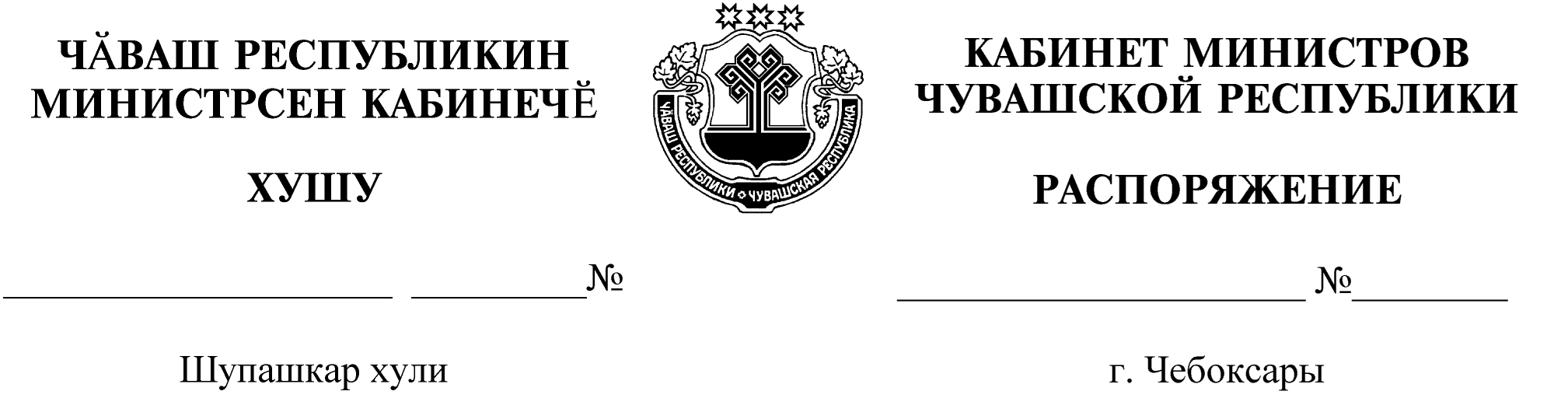 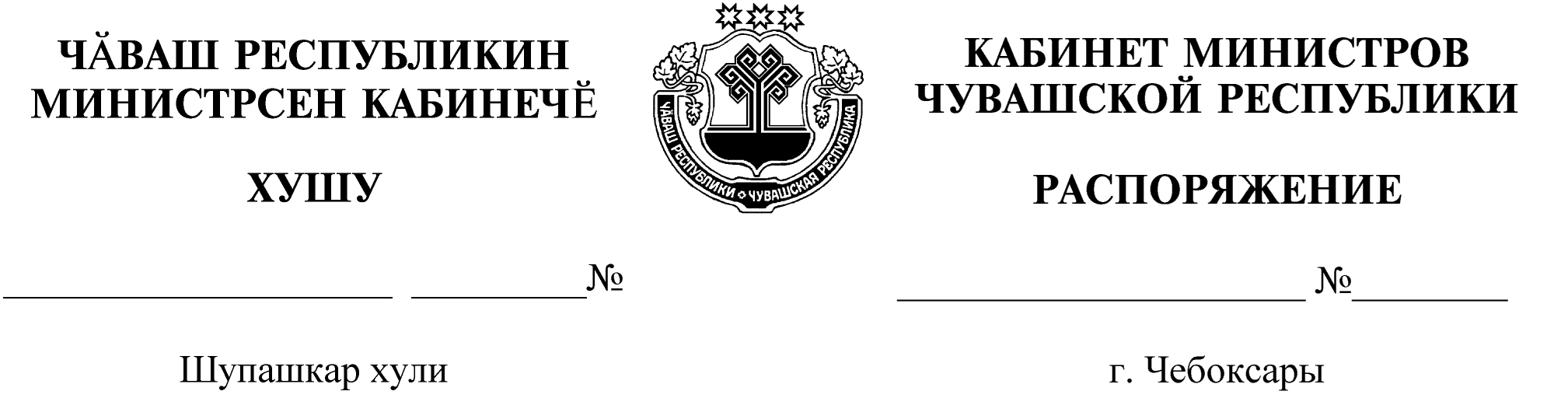 Освободить Шевлягина Александра Алексеевича от должности заместителя министра строительства, архитектуры и жилищно-коммунального хозяйства Чувашской Республики – главного архитектора Чувашской Республики.Председатель Кабинета Министров         Чувашской Республики                                                                     О.Николаев